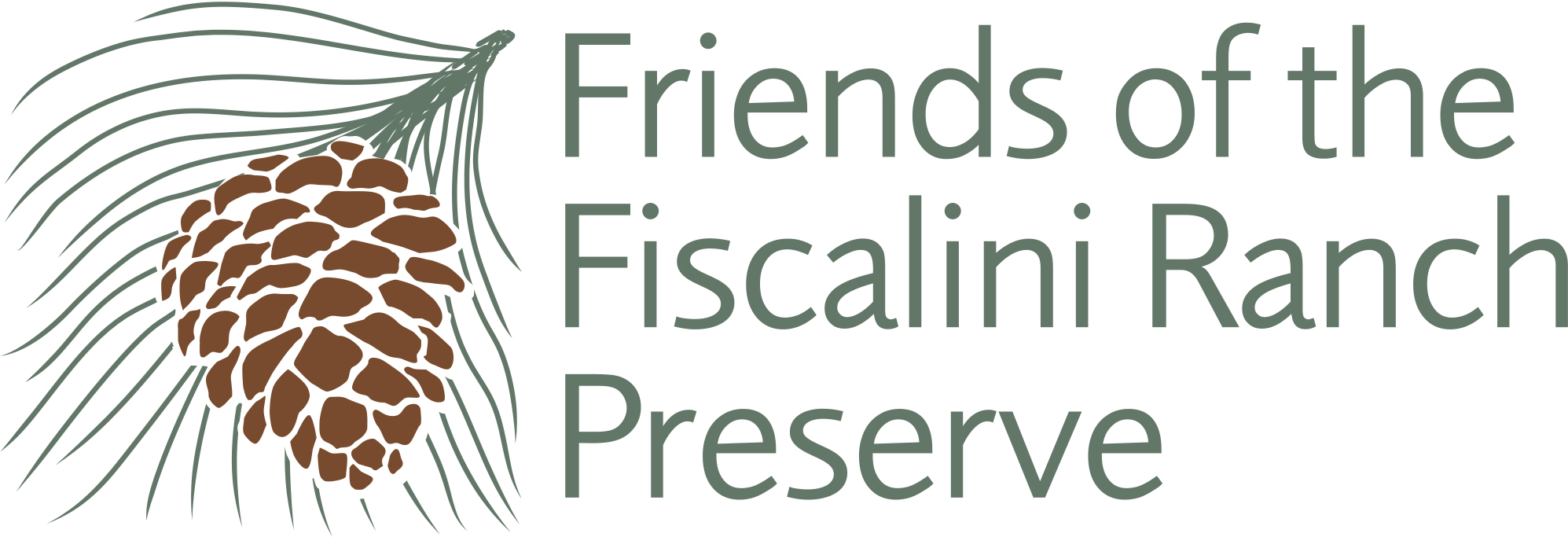 JOIN OUR STORY!Becoming a member of the Friends of the Fiscalini Ranch Preserve is becoming a part of the family dedicated to preserving the natural wonder and beauty of the Ranch. Members receive regular communications on activities, plans, and innovations at the Ranch, and membership means additional resources for fulfilling the mission of FFRP. Giving the gift of membership is another way to share your love and commitment to the Ranch.First Name*: _______________________	Last Name*: ______________________________Address*:      __________________________________________________________________City*:               _______________________________    State*: ________      Zip*:____________Phone:            _______________________	 Email*:  __________________________________ Membership Level*	     $1000  Conservator			         $100   Steward	$500   Protector				    $50     Advocate	$250   Guardian				$25    Supporter        $150   Business SponsorWould you like to make an additional gift?  $___________We accept checks, Visa, Mastercard, American Express and Discover credit cards.Name on credit card*: _______________________________________________Credit Card* # ___________________________ Exp. Date*: month/year   CVV* 3 digit code 										   *Required Information      Please mail completed form to:				FFRP P.O. Box 1664. Cambria, Ca. 93428 | 805 927-2658 | fiscaliniranchpreserve.org